Pickit Edu 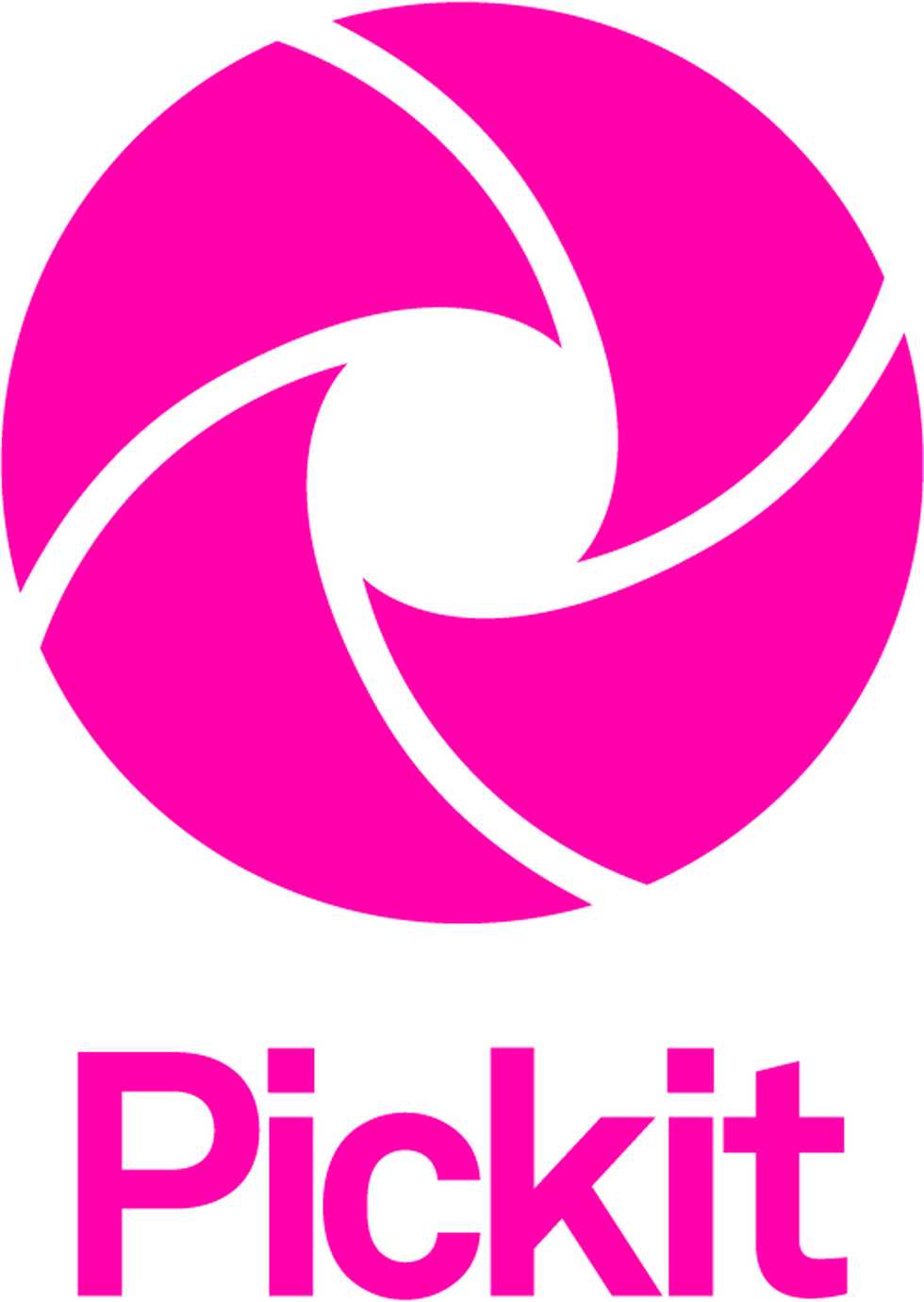 Email Blast TemplateWhat if you had access to curated image collections right inside PowerPoint and Word? Goodbye Clipart. Hello Pickit.  We put a whole world of images at your fingertips so you can make your work stand out with photos, icons and illustrations without ever leaving Office 365. Learn more hereWhy Pickit? It lives in the programs you’re already using–perfect for docs, presentations, spreadsheets and other projects. Use Pickit to: Source licensed images 100% legally cleared and approved to use for anything.Save time Our content lives in the programs you’re already using. Get advice & inspiration Our content is professionally curated for Office users. Get the appClick here to get the Pickit Edu app or drop us a line at hello@pickit.comSaving school and universities from boring docs and presentations. Team Pickit 